REGULAMIN PRZYZNAWANIA ZWROTU KOSZTÓW PRZEJAZDURegulamin przyznawania zwrotu kosztów przejazdu                                                                                      z miejsca zamieszkania i powrotu: do miejsca zatrudnienia lub innej pracy zarobkowej, do miejsca odbywania stażu, miejsca odbywania zajęć z zakresu poradnictwa zawodowego, miejsca wykonywania prac społecznie użytecznych oraz do pracodawcy, który zgłosił ofertę pracy, jeżeli siedziba tego pracodawcy znajduje się poza miejscem zamieszkania bezrobotnego.Podstawa prawna:  Art. 45 ustawy  z dnia 20 kwietnia 2004 r. o promocji zatrudnienia i  instytucjach rynku pracy                       (t. j. Dz. U. z 2020 r. poz. 1409)Zasady przyznawania zwrotu kosztów przejazdu do miejsca zatrudnienia, innej pracy zarobkowej,          miejsca odbywania stażu.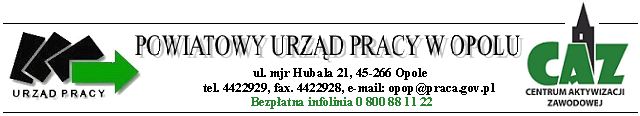 1. O zwrot kosztów przejazdu z miejsca zamieszkania i powrotu: do miejsca zatrudnienia lub wykonywania innej pracy zarobkowej lub do miejsca odbywania stażu u pracodawcy, który zgłosił ofertę pracy lub ofertę stażu, jeżeli siedziba tego pracodawcy lub organizatora stażu znajduje się poza miejscem zamieszkania bezrobotnego, może ubiegać się bezrobotny zarejestrowany w PUP w Opolu, który spełnia łącznie następujące warunki:podjął zatrudnienie, inną pracę zarobkową lub staż poza miejscem zamieszkania na podstawie skierowania  Powiatowego Urzędu Pracy w Opolu,uzyskuje wynagrodzenie w wysokości nie przekraczającej 200% minimalnego wynagrodzenia za pracę.2. Koszty przejazdu zwracane będą:przez okres do 12 miesięcy od daty podjęcia zatrudnienia dla bezrobotnych podejmującym pracęprzez okres odbywania stażu dla bezrobotnych skierowanych do odbycia stażu.3. Dla osób dojeżdżających do miejsca zatrudnienia lub wykonywania innej pracy zarobkowej lub do miejsca odbywania stażu środkami transportu zbiorowego,  zwrotowi podlegać będą koszty przejazdu:a. środkami transportu zbiorowego - MZK Opole:za dany miesiąc wykonywania pracy lub odbywania stażu na podstawie biletu imiennego, 30 dniowego, na wybrane lub wszystkie linie Miejskiego Zakładu Komunikacji w Opolu,za niepełny miesiąc wykonywania pracy lub odbywania stażu na podstawie biletu imiennego, 30 dniowego, na wybrane lub wszystkie linie Miejskiego Zakładu Komunikacji w Opolu lub na podstawie biletów jednorazowych,  nie więcej jednak niż do wysokości kosztu biletu imiennego, 30 dniowego na wszystkie linie Miejskiego Zakładu Komunikacji w Opolu,b. środkami transportu zbiorowego – PKP, PKS, inni przewoźnicy:za dany miesiąc wykonywania pracy lub odbywania stażu środkami transportu zbiorowego na podstawie biletu miesięcznego imiennego lub biletów jednorazowych, nie więcej jednak niż koszt biletu miesięcznego.4. Dla osób dojeżdżających do miejsca zatrudnienia lub wykonywania innej pracy zarobkowej lub do miejsca odbywania stażu, prywatnym środkiem transportu (samochód osobowy)zwrot kosztów nastąpi za pełny miesiąc wykonywania pracy lub odbywania stażu w kwocie wyliczanej na podstawie cen przedstawionych w Tabeli nr 1 oraz imiennego dokumentu potwierdzającego poniesione wydatki na paliwo (faktura wystawiona zgodnie z obowiązującymi przepisami, zawierająca  nr rejestracyjny tankowanego samochodu), dla osób które nie przepracowały całego miesiąca stażu/pracy rozliczenia dokonuje się na podstawie cen określonych w Tabeli nr 1, dzieląc kwotę przysługującego zwrotu kosztów przejazdu przez liczbę dni roboczych w danym miesiącu i mnożąc przez liczbę dni obecności na stażu/w pracy w danym miesiącu.5. Dla osób dojeżdżających do miejsca zatrudnienia, wykonywania innej pracy zarobkowej lub do miejsca odbywania stażu, prywatnym środkiem transportu (motorower, motocykl):zwrot kosztów nastąpi w kwocie, nie większej niż maksymalna wysokość, którą określa Rozporządzenie Ministra Infrastruktury z 25.03.2002r. w sprawie warunków ustalania oraz sposobu dokonywania zwrotu kosztów używania do celów służbowych samochodów osobowych, motocykli, motorowerów niebędących własnością pracodawcy (Dz. U. 27. 271 ze zm.) oraz dokumentu potwierdzającego poniesione wydatki na paliwo (faktura), za dni wykonywania pracy lub odbywania stażu (zgodnie z umową).6.1 Osoba spełniająca warunki określone w rozdziale I, pkt 1  powinna złożyć w terminie do 7 dni od daty podjęcia zatrudnienia lub daty rozpoczęcia odbywania stażu, odpowiednio  „Wniosek o zwrot kosztów przejazdu do pracy” lub  „Wniosek o zwrot kosztów przejazdu na staż”  wraz z niżej wymienionymi załącznikami: kserokopią umowy o pracę (oryginał do wglądu) w przypadku podjęcia pracy,oświadczeniem bezrobotnego skierowanego do odbycia stażu u pracodawcy w przypadku podjęcia stażu,oświadczeniem o danych pojazdu i jego właścicielu/ach, posiadanym prawie jazdy(oryginały do wglądu) oraz użyczeniu pojazdu (stopień pokrewieństwa – rodzice, małżonkowie, rodzeństwo, dziadkowie, teściowie - w przypadku korzystania z prywatnego lecz nie własnego środka transportu).W przypadku złożenia niekompletnego wniosku, niezawierającego wszystkich wymaganych odpowiednio, wyżej wymienionych dokumentów, zwrot koszt przejazdu do pracy lub na staż przysługuje od dnia złożenia ostatniego wymaganego dokumentu do ostatniego dnia pracy wynikającego z przedłożonej kserokopii umowy o pracę lub umowy zlecenia, jednak nie dłużej niż do 12 miesięcy od dnia podjęcia zatrudnienia lub od dnia złożenia ostatniego wymaganego dokumentu do ostatniego dnia odbywania stażu.6.2 W przypadku złożenia odpowiednio „Wniosku o zwrot kosztów przejazdu do pracy” lub  „Wniosku o zwrot kosztów przejazdu na staż”  w terminie późniejszym niż 7 dni od daty podjęcia zatrudnienia lub daty rozpoczęcia odbywania stażu wraz z niżej wymienionymi załącznikami: kserokopią umowy o pracę (oryginał do wglądu) w przypadku podjęcia pracy,oświadczeniem bezrobotnego skierowanego do odbycia stażu u pracodawcy w przypadku podjęcia stażu,oświadczeniem o danych pojazdu i jego właścicielu/ach, posiadanym prawie jazdy(oryginały do wglądu) oraz użyczeniu pojazdu (stopień pokrewieństwa –rodzice, małżonkowie, rodzeństwo, dziadkowie, teściowie - w przypadku korzystania z prywatnego lecz nie własnego środka transportu).zwrot kosztów przejazdu do pracy lub na staż przysługuje od dnia złożenia wniosku do ostatniego dnia pracy wynikającego z przedłożonej kserokopii umowy o pracę lub umowy zlecenia, jednak nie dłużej niż do 12 miesięcy od dnia podjęcia zatrudnienia lub od dnia złożenia ostatniego wymaganego dokumentu do ostatniego dnia odbywania stażu.W przypadku złożenia niekompletnego wniosku, niezawierającego wszystkich wymaganych odpowiednio, wyżej wymienionych dokumentów, zwrot koszt przejazdu do pracy lub na staż przysługuje od dnia złożenia ostatniego wymaganego dokumentu do ostatniego dnia pracy wynikającego z przedłożonej kserokopii umowy o pracę lub umowy zlecenia, jednak nie dłużej niż do 12 miesięcy od dnia podjęcia zatrudnienia lub od dnia złożenia ostatniego wymaganego dokumentu do ostatniego dnia odbywania stażu.7. Zwrotu kosztów przejazdu poniesionych w okresie poprzedniego miesiąca, Urząd dokonuje po przedłożeniu przez uprawnioną osobę rozliczenia faktycznie poniesionych kosztów przejazdu w przypadku odbywania stażu, najpóźniej do 10 dnia kalendarzowego miesiąca, następującego po miesiącu, którego zwrot poniesionych kosztów dotyczy, natomiast w przypadku podjęcia pracy, najpóźniej do 20 dnia kalendarzowego miesiąca następującego po miesiącu, którego zwrot poniesionych kosztów dotyczy, tj.:W przypadku osób dojeżdżających do pracy lub na staż środkiem transportu zbiorowego – MZK Opole, koszty przejazdu będą zwracane na podstawie biletu miesięcznego imiennego, 30 dniowego, miejskiego lub pozamiejskiego, na wybrane lub wszystkie linie MZK  lub na podstawie biletów jednorazowych MZK, miejskich lub pozamiejskich oraz kserokopii listy obecności potwierdzonej przez pracodawcę,                                     a w przypadku podjęcia pracy również zaświadczenia o zarobkach brutto za wnioskowany miesiąc.  W przypadku osób dojeżdżających do pracy lub na staż środkiem transportu zbiorowego – PKS, PKP, inni przewoźnicy, koszty przejazdu będą zwracane na podstawie biletu miesięcznego imiennego                                          / biletów jednorazowych/ wystawionych na trasę przejazdu z miejscowości zamieszkania do miejscowości pracy lub do miejscowości odbywania stażu i z powrotem oraz kserokopii listy obecności potwierdzonej przez pracodawcę, a w przypadku podjęcia pracy również zaświadczenia o zarobkach brutto za wnioskowany miesiąc.  W przypadku osób dojeżdżających do pracy lub na staż prywatnym środkiem transportu (samochód osobowy) koszty przejazdu będą zwracane w kwocie wyliczanej na podstawie cen przedstawionych                           w Tabeli nr 1, imiennego dokumentu potwierdzającego poniesione wydatki na paliwo (faktura) oraz kserokopii listy obecności potwierdzonej przez pracodawcę, a w przypadku podjęcia pracy również zaświadczenia o zarobkach brutto za wnioskowany miesiąc.  W przypadku osób dojeżdżających do pracy lub na staż prywatnym środkiem transportu (motorower, motocykl) koszty przejazdu będą zwracane w kwocie nie większej niż maksymalna wysokość, którą określa Rozporządzenie Ministra Infrastruktury z 25.03.2002r. w sprawie warunków ustalania oraz sposobu dokonywania zwrotu kosztów używania do celów służbowych samochodów osobowych, motocykli, motorowerów niebędących własnością pracodawcy (Dz.U. 27.271 ze zm.), imiennego dokumentu potwierdzającego poniesione wydatki na paliwo (faktura) oraz kserokopii listy obecności potwierdzonej przez pracodawcę, a w przypadku podjęcia pracy również zaświadczenia o zarobkach brutto za wnioskowany miesiąc.8. Zwrot kosztów, o których mowa w pkt. 3-5 nie przysługuje:osobie, która nie złożyła rozliczenia faktycznie poniesionych kosztów przejazdu wraz z kompletem wymaganych załączników w  terminach, o których mowa w rozdziale I,  pkt 7,osobie, która jest dowożona do pracy lub miejsca odbywania stażu prywatnym środkiem transportu           jako pasażer,za dni nieobecności na stażu/w pracy (chorobowe, urlop płatny, urlop bezpłatny) w przypadku dojazdu do pracy lub miejsca odbywania stażu prywatnym środkiem transportu, rozliczenia dokonuje się na podstawie cen określonych w Tabeli nr 1, dzieląc kwotę przysługującego zwrotu kosztów przejazdu przez liczbę dni roboczych w danym miesiącu i mnożąc przez liczbę dni obecności na stażu/w pracy       w danym miesiącu.9.Wypłaty faktycznie poniesionych kosztów przejazdu do pracy lub na staż dokonywane są z dołu za każdy miesiąc kalendarzowy w ciągu 30 dni od dnia złożenia kompletu dokumentów.10. Zwrot kosztów przejazdu do pracy lub na staż następuje w oparciu o umowę cywilnoprawną zawartą w formie pisemnej pod rygorem nieważności.11. W przypadku, gdy osoba, której przyznano zwrot kosztów przejazdu do pracy lub na staż wnioskuje o zmianę środka transportu może ona nastąpić za zgodą Dyrektora PUP w Opolu, w formie aneksu do umowy o której mowa w pkt 10.Zasady przyznawania zwrotu kosztów przejazdu na zajęcia z poradnictwa zawodowego.1. O zwrot kosztów przejazdu na zajęcia z zakresu poradnictwa zawodowego może się ubiegać bezrobotny zarejestrowany w PUP w Opolu, który spełnia  następujące warunki:uczestniczył w zajęciach z zakresu poradnictwa zawodowego realizowanych  poza miejscem zamieszkania uczestnika.2.  Koszty przejazdu zwracane będą:za dni odbywania zajęć z zakresu poradnictwa zawodowego.3. Dla osób dojeżdżających na zajęcia z zakresu poradnictwa zawodowego środkami transportu zbiorowego zwrotowi podlegać będą koszty przejazdu:na podstawie  biletów jednorazowych potwierdzających przejazd z miejsca zamieszkania do miejsca odbywania zajęć z zakresu poradnictwa zawodowego.4.Dla osób dojeżdżających na zajęcia z zakresu poradnictwa zawodowego prywatnym środkiem transportu (samochód osobowy) zwrot kosztów nastąpi w kwocie wyliczanej na podstawie cen przedstawionych w Tabeli nr25.Dla osób dojeżdżających na zajęcia z zakresu poradnictwa zawodowego prywatnym środkiem transportu (motorower, motocykl):zwrot kosztów nastąpi w kwocie, nie większej niż maksymalna wysokość, którą określa Rozporządzenie Ministra Infrastruktury z 25.03.2002r. w sprawie warunków ustalania oraz sposobu dokonywania zwrotu kosztów używania do celów służbowych samochodów osobowych, motocykli, motorowerów niebędących własnością pracodawcy (Dz. U. 27. 271 ze zm.), za dni odbywania zajęć.6. Osoba spełniająca warunki określone w rozdziale II, pkt 1 powinna złożyć w terminie do 30 dni od daty zakończenia zajęć z zakresu poradnictwa zawodowego  wniosek o zwrotu kosztów przejazdu na zajęcia z zakresu poradnictwa zawodowego wraz z załącznikami: bilety jednorazowe,oświadczeniem o danych pojazdu i jego właścicielu/ach, posiadanym prawie jazdy(oryginały do wglądu) oraz użyczeniu pojazdu (stopień pokrewieństwa – rodzice, małżonkowie, rodzeństwo, dziadkowie, teściowie - w przypadku korzystania z prywatnego lecz nie własnego środka transportu).7. Wypłata poniesionych kosztów przejazdu na zajęcia z zakresu poradnictwa zawodowego dokonywana będzie                               w ciągu 30 dni od dnia złożenia wniosku wraz kompletem wymaganych załączników.8. Zwrot kosztów przejazdu na zajęcia z zakresu poradnictwa zawodowego następuje na podstawie decyzji administracyjnej.Zasady przyznawania zwrotu kosztów przejazdu do miejsca wykonywania prac społecznie użytecznych 1. O zwrot kosztów przejazdu z miejsca zamieszkania do miejsca wykonywania prac społecznie użytecznych może się ubiegać bezrobotny zarejestrowany w PUP w Opolu, który spełnia  następujące warunki:został skierowany do wykonywania prac społecznie użytecznych,wykonuje prace społecznie użyteczne poza miejscem zamieszkania2.  Koszty przejazdu zwracane będą:za dni wykonywania prac społecznie użytecznych.3.  Dla osób dojeżdżających do miejsca wykonywania prac społecznie użytecznych  środkami transportu zbiorowego podlegać będą koszty przejazdu:na podstawie  biletów jednorazowych potwierdzających przejazd z miejsca zamieszkania do miejsca               wykonywania prac społecznie użytecznych.4. Dla osób dojeżdżających do miejsca wykonywania prac społecznie użytecznych prywatnym środkiem transportu (samochód osobowy):zwrot kosztów nastąpi w kwocie wyliczanej na podstawie cen przedstawionych w Tabeli nr 2.5. Dla osób dojeżdżających na prace społecznie użyteczne prywatnym środkiem transportu (motorower, motocykl):zwrot kosztów nastąpi w kwocie, nie większej niż maksymalna wysokość, którą określa Rozporządzenie Ministra Infrastruktury z 25.03.2002r. w sprawie warunków ustalania oraz sposobu dokonywania zwrotu kosztów używania do celów służbowych samochodów osobowych, motocykli, motorowerów niebędących własnością pracodawcy (Dz. U. 27.271 ze zm.), za dni wykonywania prac społecznie użytecznych (zgodnie z umową).6. Osoba spełniająca warunki określone w rozdziale III, pkt 1 powinna złożyć w terminie do 30 dni od daty rozpoczęcia wykonywania prac społecznie użytecznych „Wniosek o zwrot kosztów przejazdu do miejsca wykonywania prac społecznie użytecznych” wraz z załącznikami: bilety jednorazowe w przypadku przejazdu do miejsca wykonywania prac społecznie użytecznych środkami transportu zbiorowego,oświadczeniem o danych pojazdu i jego właścicielu/ach, posiadanym prawie jazdy(oryginały do wglądu) oraz użyczeniu pojazdu (stopień pokrewieństwa –rodzice, małżonkowie, rodzeństwo, dziadkowie, teściowie - w przypadku korzystania z prywatnego lecz nie własnego środka transportu).7. Wypłata poniesionych kosztów przejazdu do miejsca wykonywania prac społecznie użytecznych, dokonywana  będzie w ciągu  30 dni od dnia złożenia wniosku wraz z kompletem załączników.8. Zwrot kosztów przejazdu do miejsca wykonywania prac społecznie użytecznych następuje w oparciu o umowę cywilnoprawną zawartą w formie pisemnej pod rygorem nieważności.Zasady przyznawania zwrotu kosztów przejazdu do pracodawcy i powrotu do miejsca zamieszkania, w przypadku skierowania do pracodawcy, który zgłosił ofertę pracy, jeżeli siedziba tego pracodawcy znajduje się poza miejscem zamieszkania.O zwrot kosztów przejazdu do pracodawcy, który zgłosił ofertę pracy może się ubiegać bezrobotny zarejestrowany w PUP w Opolu, który otrzymał skierowanie do pracodawcy mającego siedzibę poza miejscem zamieszkania osoby kierowanej2. Dla bezrobotnych skierowanych do pracodawcy, który zgłosił ofertę pracy, dojeżdżających środkami transportu zbiorowego:     na podstawie  biletów jednorazowych, potwierdzających przejazd z miejscowości zamieszkania do miejscowości, w której znajduje się siedziba pracodawcy.                                                                       3. Dla osób dojeżdżających do pracodawcy, który zgłosił ofertę pracy, prywatnym środkiem transportu (samochód osobowy):zwrot kosztów nastąpi w kwocie wyliczanej na podstawie cen przedstawionych w Tabeli nr 2.4. Dla osób dojeżdżających do pracodawcy, który zgłosił ofertę pracy prywatnym środkiem transportu (motorower, motocykl):zwrot kosztów nastąpi w kwocie, nie większej niż maksymalna wysokość, którą określa Rozporządzenie Ministra Infrastruktury z 25.03.2002r. w sprawie warunków ustalania oraz sposobu dokonywania zwrotu kosztów używania do celów służbowych samochodów osobowych, motocykli, motorowerów niebędących własnością pracodawcy (Dz. U. 27.271 ze zm.), za dzień w którym nastąpił przejazd do pracodawcy.5. Osoba spełniająca warunki określone w rozdziale IV,  pkt. 1 powinna złożyć w terminie do 30 dni od daty wydania skierowania do pracodawcy wniosek o zwrot kosztów przejazdu do pracodawcy, który zgłosił ofertę pracy wraz z załącznikami: bilety jednorazowe w przypadku przejazdu do pracodawcy środkami transportu zbiorowego,oświadczeniem o danych pojazdu i jego właścicielu/ach, posiadanym prawie jazdy(oryginały do wglądu) oraz użyczeniu pojazdu (stopień pokrewieństwa – rodzice, małżonkowie, rodzeństwo, dziadkowie, teściowie - w przypadku korzystania z prywatnego lecz nie własnego środka transportu).6. Wypłata poniesionych kosztów przejazdu do pracodawcy, który zgłosił ofertę pracy dokonywana będzie  w ciągu 30 dni od dnia wniosku wraz z kompletem załączników.7. Zwrot kosztów przejazdu do pracodawcy, który zgłosił ofertę pracy następuje na podstawie  decyzji administracyjnej.V. W szczególnie uzasadnionych przypadkach Dyrektor PUP może odstąpić od warunków określonych  w niniejszym Regulaminie.Tabela nr 1 Tabela nr 1 Dla osób/bezrobotnych dojeżajacych do pracy lub miejsca odbywania stażu z terenu powiatu opolskiego do miasta OpolaDla osób/bezrobotnych dojeżajacych do pracy lub miejsca odbywania stażu z terenu powiatu opolskiego do miasta OpolaOdległość w km Cena w obie strony ( tam i z powrotem )1-3130,00 zł4-6150,00 zł7-10170,00 zł11-13190,00 zł14-16210,00 zł17-20230,00 zł21-25250,00 zł26-30270,00 złpowyżej 30 km290,00 złDla osób/bezrobotnych dojeżajacych do pracy lub miejsca odbywania stażuna terenie miasta Opola powyżej 1 kmDla osób/bezrobotnych dojeżajacych do pracy lub miejsca odbywania stażuna terenie miasta Opola powyżej 1 kmDo wysokości ceny biletu MZK 30 dniowego imiennego na wszystkie trasy88,00 zł Tabela nr 2Tabela nr 2Odległość w km Cena w jedną stronę0-33,20 zł4-63,70 zł7-104,60 zł11-135,40 zł14-166,00 zł17-206,60 zł21-257,40 zł26-307,80 złpowyżej 30 km8,60 zł